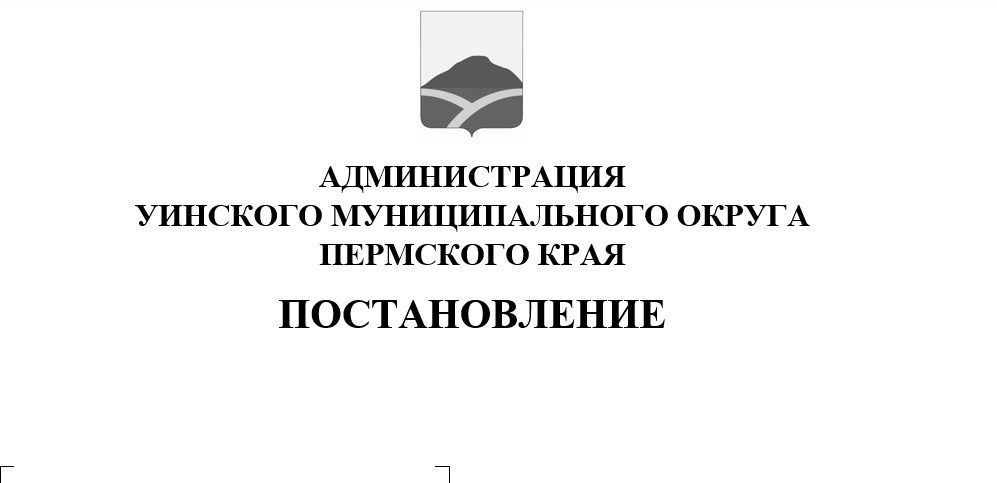 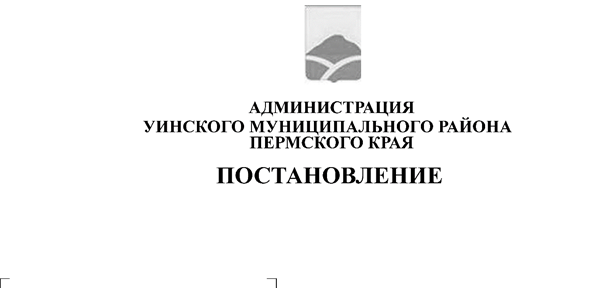 						                              27.08.2021   259-01-03-260В соответствии с Бюджетным кодексом Российской Федерации, Федеральными законами от 06.10.2003 № 131-ФЗ «Об общих принципах организации местного самоуправления в Российской Федерации» и от 02.03.2007 № 25-ФЗ «О муниципальной службе в Российской Федерации», законом Пермского края от 04.05.2008 № 228-ПК «О муниципальной службе в Пермском крае», постановлениями администрации Уинского  муниципального округа от 05.08.2020 № 259-01-01-346 «Об утверждении Порядка разработки, реализации и оценки эффективности муниципальных программ Уинского муниципального округа»( в редакции от 22.01.2021 № 259-01-03-22), от 25.09.2020 № 259-01-03-409«Об утверждении Перечня муниципальных программ Уинского муниципального округа Пермского края», и в целях повышения эффективности управления и открытости местного самоуправления в Уинском муниципальном округе Пермского края, администрация Уинского муниципального округа Пермского края ПОСТАНОВЛЯЕТ:1. Внести в приложение к постановлению администрации Уинского муниципального  округа Пермского края от 28.10.2020 № 259-01-03-465 «Развитие муниципального управления в Уинском муниципальном округе Пермского края» на 2021-2023 годы (далее - Программа), следующие изменения:1.1 в пункте 1 Паспорт Программы раздел «Объёмы и источники финансирования программы» изложить в следующей редакции: 1.2 приложения №№ 3, 4, 5, 6, 7 к Программе изложить в новой редакции согласно приложениям 1,2,3,4,5,6,7 к настоящему постановлению.2. Настоящее постановление вступает в силу с момента подписания  и применяется к правоотношениям при составлении и исполнении бюджета Уинского муниципального округа, начиная с бюджета на 2021 год и плановый период 2022 и 2023 годов.3. Настоящее постановление подлежит размещению на официальном сайте администрации Уинского муниципального округа Пермского края в сети «Интернет»          4. Контроль над исполнением настоящего постановления возложить                     на руководителя аппарата администрации округа Курбатову Г.В.Глава муниципального округа-главы администрации Уинскогомуниципального округа                                                                    А.Н. Зелёнкин9Объемы и источники финансирования программыИсточники финансированияРасходы, рублейРасходы, рублейРасходы, рублейРасходы, рублейРасходы, рублейРасходы, рублей9Объемы и источники финансирования программыИсточники финансирования20212022 2023 2023Итого9Объемы и источники финансирования программыВсего, в том числе:31669143,0922323295,1428367375,028367375,082359813,239Объемы и источники финансирования программыБюджет Уинского муниципального округа28393743,0918965995,1425044275,025044275,072404013,239Объемы и источники финансирования программыКраевой бюджет1547200,001502200,001502200,001502200,004551600,009Объемы и источники финансирования программыФедеральный бюджет1728200,001855100,001820900,001820900,005404200,00Внебюджетные источники